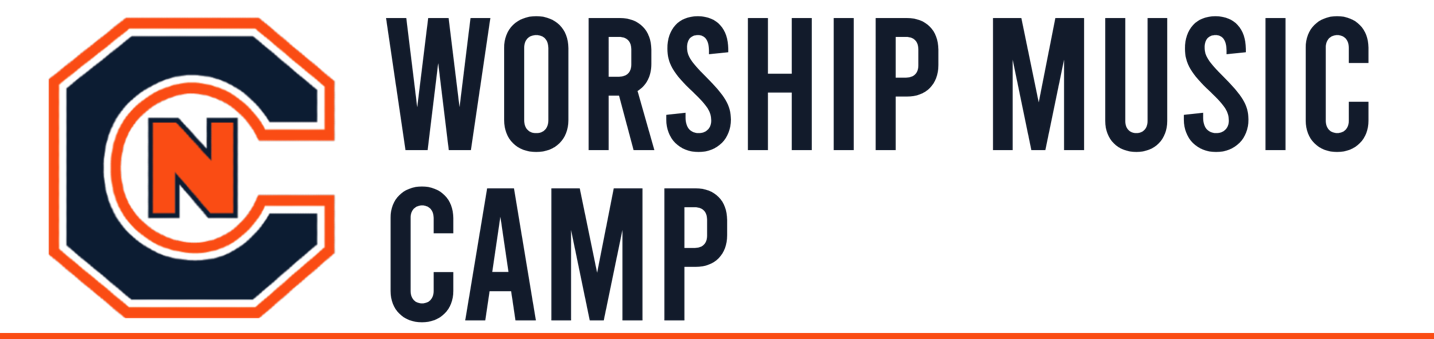 REGISTRATION FORMOvernight Participant Cost: $275 (includes tuition + housing + 3 meals a day)Day Participant Cost: $185 (includes tuition + 3 dinners only)STUDENT INFORMATIONCamp Division(s):Worship Choir (no experience required)SopranoAltoTenorBassNot sureWorship Band & Orchestra (three years of playing experience required)FluteOboeBassoonClarinetBass ClarinetAlto SaxophoneTenor SaxophoneBaritone SaxophoneTrumpetHornTromboneEuphoniumTubaPercussionString BassPianoGuitarBass GuitarDrum SetStudent First NameStudent Last NameStudent E-mailStudent CellCurrent SchoolGrade Next YearCurrent ChurchStudent GenderMaleFemaleRoommate Preference (only for overnight participants)Please list one preferred roommate. All rooms are double occupancy. If you don't have a preference or know anyone to list, we try to place students with others from their geographic region.The following information to be completed by a PARENT/GUARDIANParent First NameParent Last NameParent E-mailParent CellParent Electronic AgreementParent Electronic Agreement * I understand that all payments are non-refundable. I understand that camp participants will not hold any camp sites, the camp director, or any camp staff responsible for any loss of personal articles or any accident or medical emergency that may occur. (All activities will be adequately supervised and due precautions will be taken.) Choosing "I agree" below will be recorded as the parent's electronic signature.I agreeCancelation Policy * Before April 15: We will refund 50% of the registration fee. The remaining 50% will be retained as a non-refundable deposit. After April 15: We will retain 100% of the registration fee – no refunds. Choosing "I agree" below will be recorded as the parent's acknowledgment of our cancelation policy. I agreePhoto/Media ReleaseI hereby consent and agree that the Carson-Newman Department of Music has the right to utilize photographs or video or audio of my student (and/or property) taken during the camp program and to use these for educational or promotional materials, including the camp website and social networking pages. Choosing "I agree" below will be recorded as the parent's electronic signature.I agreeMEDICAL FORM (to be completed by a PARENT/GUARDIAN)Student Street AddressStudent CityStudent StateStudent Zip/Postal CodeKnown AllergiesPresent medical conditions that should be notedMedications: List any prescription medications the student takes on a regular basis.Previous surgeriesDate(s) of previous surgeriesDate of Last Tetanus shotDrug allergiesStudent’s PhysicianFirst NameLast NamePhysician's Phone NumberHealth Insurance CompanyInsurance Policy NumberHealth Insurance Company Phone NumberSubscriber’s NameSubscriber’s Birth dateSubscriber’s relationship to studentEmergency ContactFirst NameLast NameEmergency Contact Relationship to studentEmergency Contact PhoneAdditional Emegency Contacts & Phone NumbersMedical ConsentI hereby grant full permission to any physician or hospital to take any necessary action in case of any accident or illness. I give my permission to camp administrators to administer first aid to the named individual. I also give permission for the named individual to be transported by ambulance, fire truck or private vehicle to a hospital or doctor's office if deemed necessary. I agree to hold harmless camp personnel and other persons of authority participating in the medical treatment of the above named individual. I guarantee payments of all expenses and charges associated with such treatment including physician, hospital, medication, laboratory, transportation etc. In agreement to the matters above, I hereby subscribe my signature. *Choosing "I agree" below will be recorded as the guardian's electronic signature.	b. I agree